Konkurs - "Na tropach biologii"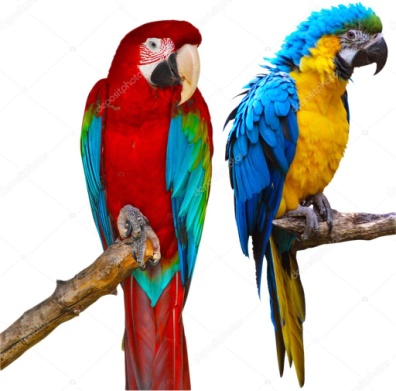 - pytanie 5 Ary (papugi) potrafią trawić nasiona zawierające trucizny mogące zabić inne zwierzęta. Czemu zawdzięczają tę zdolność?(czas na odpowiedź do 7.04.2019, godz. 23:59)